Purple Valley Aquatics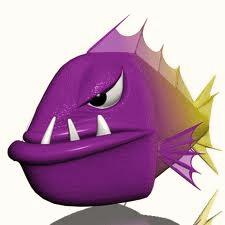 Swim TeamInformational Flyer for Fall 2021Purple Valley Aquatics is a not-for-profit organization that was formed in August 2012. PVA is committed to developing accomplished swimmers from the pre-age group through college levels. Our goal is to create an exciting environment that not only provides excellent teaching, training and motivation of young athletes, but also cultivates a true enjoyment of the sport.Fall SCY Season 2021September 13th- December 17th Pool Location: Berkshire YMCA (North Adams, MA)	Required Parent Zoom Meeting: Thursday, September 9 @ 7:00pm	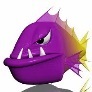 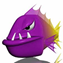 *All practice schedules are subject to change pending group enrollment/size***Age ranges are just a guide and vary greatly**Training Groups* Pre-Age Group: (ages 6-9)	This group offers an introduction to competitive swimming. Fundamentals will be taught w/a focus on technique, stroke development, starts & turns. *Swim requirement- 25yds of freestyle, 25 yards w/ kickboard*					Practices- Tuesday 6:00-7:00pm & Friday 5:00-6:00pmAge Group I: (ages 7-11)		This group will emphasize developing good technique in all areas, starts & turns as well as endurance training. Other essentials, such as race strategy & using the pace clock properly will also be covered.					Practices- Tuesday 6:30-8:00pm & Friday 5:30-7:00pmAge Group II: (ages 9-13)	In this group, swimmers will focus on a continuation of stroke development with more advanced endurance training, including dryland. 						Practices- Mon 5-7pm , Wed 6:30-8:00pm, Thurs 6-7:30pm						*There will also be a dryland/wellness practice on Saturdays 8-9amSenior Group: (ages 12-18)	This group is the most advanced group & will focus on endurance (not over distance) training, including dryland, while making great technique and race strategy a priority.									Practices- Mon 6-8pm, Wed 6-8pm, Thurs 6-8pm, Sat 8-10am						**There will also be a dryland/wellness practice on Fridays 6:45-8pmFee Structure			3 installments/Paid Full					3 installments/Paid FullPreAG:		$75/$225				Age Group I:		$108/$325Age Group II:	$142/$425				Senior Group:	$184/$550*A mandatory yearly $87 USA Registration charge is not included in the fee*Multiple Child Discounts: 2nd child- $50 off	3rd child- $75 offFor questions, please e-mail Karrie Honecker at pvacoach@gmail.comVisit our website: www.purplevalleyaquatics.org